AUSARBEITUNG VON INFORMATIONSMATERIAL ZUM UPOV-ÜBEREINKOMMENvom Verbandsbüro erstelltHaftungsausschluss:  dieses Dokument gibt nicht die Grundsätze oder eine Anleitung der UPOV wiederZUSAMMENFASSUNG	Zweck dieses Dokumentes ist es, Hintergrundinformationen zur Unterstützung des Verwaltungs- und Rechtsausschusses (CAJ) bei seiner Prüfung wichtiger Angelegenheiten auf seiner fünfundsiebzigsten Tagung zu erteilen und ein vorläufiges Programm für die Ausarbeitung von Informationsmaterial vorzulegen.	Der CAJ wird ersucht: 	a) 	 zur Kenntnis zu nehmen, daß Informationen zu den Referaten über im wesentlichen abgeleitete Sorten, Bedingungen und Einschränkungen im Zusammenhang mit der Zustimmung des Züchters in bezug auf Vermehrungsmaterial und Umfang des vorläufigen Schutzes entsprechend in den Dokumenten CAJ/75/3, CAJ/75/4 und CAJ/75/5 dargelegt sind; 	b)	zur Kenntnis zu nehmen, daß es keine Entwicklungen betreffend ein etwaiges Treffen des  Verbandsbüros mit CIOPORA, ISF und WIPO gab, um die mögliche Rolle der UPOV bei alternativen Streitbeilegungsmechanismen für Angelegenheiten betreffend im wesentlichen abgeleitete Sorten, einschließlich der Bereitstellung von Sachverständigen für Angelegenheiten von im wesentlichen abgeleiteten Sorten, zu erkunden;c)	die Überarbeitung des Dokuments UPOV/INF/5 „UPOV-Musteramtsblatt für Sortenschutz“ zu prüfen wie in Dokument UPOV/INF/5/2 Entwurf 1 „UPOV-Musterveröffentlichung für Sortenschutz (Überarbeitung)“ dargelegt;d)	zur Kenntnis zu nehmen, daß ein Bericht über die Arbeit betreffend die etwaige Entwicklung eines UPOV-Suchinstruments für Ähnlichkeiten zum Zwecke der Sortenbezeichnung sowie Vorschläge betreffend eine etwaige Überarbeitung von Dokument UPOV/INF/12 „Erläuterungen zu Sortenbezeichnungen nach dem UPOV-Übereinkommen“ in Dokument CAJ/75/7 „Sortenbezeichnungen“ dargelegt sind; und e)	das Programm für die Ausarbeitung von Informationsmaterial in Verbindung mit den Erörterungen unter dem Tagesordnungspunkt „Programm für die sechsundsiebzigste Tagung“ zu prüfen.InhaltsverzeichnisZUSAMMENFASSUNG	1EINLEITUNG	2ÜBERBLICK ÜBER DIE AUSARBEITUNG VON INFORMATIONSMATERIAL	2INformationsmaterial	2UPOV-Musteramtsblatt für Sortenschutz (Überarbeitung)	4Erläuterungen zu Sortenbezeichnungen nach dem UPOV-Übereinkommen (Überarbeitung)	5VORLÄUFIGES PROGRAMM FÜR DIE AUSARBEITUNG VON INFORMATIONSMATERIAL	5ANLAGE 	ÜBERBLICK ÜBER DIE AUSARBEITUNG VON INFORMATIONSMATERIALEINLEITUNG	Der CAJ vereinbarte auf seiner zweiundfünfzigsten Tagung ein Vorgehen zur Ausarbeitung von Informationsmaterial zum UPOV-Übereinkommen. Er vereinbarte auch die Einsetzung einer Beratungsgruppe des CAJ (CAJ-AG) zur Unterstützung bei der Ausarbeitung von Dokumenten im Zusammenhang mit diesem Material. Das vereinbarte Vorgehen wird wie folgt zusammengefaßt: Das Verbandsbüro wird bestimmte Entwürfe von Material ausarbeiten, die seines Erachtens unkomplizierte Aspekte erfassen, und diese an den CAJ verbreiten, der innerhalb einer festgelegten Frist seine Bemerkungen abgibt. Es wurde vereinbart, daß in anderen Fällen, in denen die Ansicht herrscht, daß es sich um schwierige Themen handelt, für die zur Ausarbeitung von geeignetem Material Erörterungen auf einer Tagung des CAJ wichtig wären, sowie in Fällen, in denen Entwürfe anscheinend unkomplizierten Materials unerwartete Bedenken wecken, nachdem sie im Hinblick auf Bemerkungen verbreitet wurden, die Beratung der CAJ-AG einzuholen ist, bevor der CAJ ersucht wird, diese Angelegenheiten auf seinen Tagungen zu erörtern. 	Der CAJ vereinbarte auf seiner siebzigsten Tagung, daß alle Angelegenheiten, die von der CAJ-AG auf ihrer neunten Tagung geprüft werden, nach der neunten Tagung der CAJ-AG vom CAJ geprüft werden sollten, und daß die CAJ-AG nur auf Ad-hoc-Basis, wenn vom CAJ für zweckmäßig erachtet, einberufen werden sollte.ÜBERBLICK ÜBER DIE AUSARBEITUNG VON INFORMATIONSMATERIAL	Ein Überblick über die Ausarbeitung von Informationsmaterial ist in der Anlage dieses Dokuments enthalten. INformationsmaterial	Auf seiner vierundsiebzigsten Tagung prüfte der CAJ die Bemerkungen zu Dokument UPOV/EXN/EDV/2 „Erläuterungen zu den im wesentlichen abgeleiteten Sorten nach der Akte von 1991 des UPOV Übereinkommens“, Dokument UPOV/EXN/CAL/1 „Erläuterungen zu den Bedingungen und Einschränkungen im Zusammenhang mit der Zustimmung des Züchters in bezug auf Vermehrungsmaterial nach dem UPOV-Übereinkommen“ und Dokument UPOV/EXN/PRP/2 „Erläuterungen zum vorläufigen Schutz nach dem UPOV Übereinkommen“. Der Hintergrund dieser Bemerkungen ist in Dokument CAJ/75/2 „Ausarbeitung von Informationsmaterial zum UPOV-Übereinkommen“, Absätze 6 bis 29, dargelegt.	Nach Erörterung der Bemerkungen in Dokument CAJ/74/2 vereinbarte der CAJ, die folgenden drei Punkte in das Programm für seine fünfundsiebzigste Sitzung aufzunehmen und die Mitglieder und Beobachter einzuladen, ihre Ansichten zu den nachstehend genannten Sachfragen darzulegen:“a)  	im Wesentlichen abgeleitete Sorten 		i) wesentliche Merkmale 		ii) vorwiegend abgeleitete Sorten 		iii) indirekte Ableitung, auch im Hinblick auf Elternlinien und Hybride 		iv) Bewertung von im Wesentlichen abgeleiteten Sortenb)  	Bedingungen und Einschränkungen im Zusammenhang mit der Zustimmung des Züchters in Bezug auf Vermehrungsmaterial 		- geeignete Beispiele für Bedingungen und Einschränkungenc)  	Umfang des vorläufigen Schutzes.“	In Anbetracht dieser Tatsache wird der CAJ ersucht, auf seiner fünfundsiebzigsten Tagung die Notwendigkeit einer Überarbeitung der derzeitigen Anleitung zu prüfen.  Informationen zu den Referaten über im wesentlichen abgeleitete Sorten, Bedingungen und Einschränkungen im Zusammenhang mit der Zustimmung des Züchters in bezug auf Vermehrungsmaterial und Umfang des vorläufigen Schutzes sind entsprechend in den Dokumenten CAJ/75/3, CAJ/75/4 und CAJ/75/5 dargelegt.	Der CAJ nahm auf seiner vierundsiebzigsten Tagung die Anfrage der Internationalen Gemeinschaft der Züchter vegetativ vermehrbarer Zier- und Obstpflanzen (CIOPORA) und des Internationalen Saatgutverbandes (ISF) zur Kenntnis, die Sitzung des Verbandsbüros mit CIOPORA, ISF und der Weltorganisation für geistiges Eigentum (WIPO) zu verschieben, um die mögliche Rolle der UPOV bei alternativen Streitbeilegungsmechanismen für Angelegenheiten zu untersuchen, die im Wesentlichen abgeleitete Sorten (EDV) betreffen, einschließlich der Bereitstellung von Sachverständigen in diesem Bereich. Der CAJ nahm zur Kenntnis, daß über sämtliche Entwicklungen im Zusammenhang mit einer Sitzung auf künftigen Tagungen des CAJ Bericht erstattet wird .  Es gibt keine Entwicklung betreffend diese Angelegenheit zu berichten. 	Der CAJ wird ersucht, zur Kenntnis zu nehmen:	(a) 	daß Informationen zu den Referaten über im wesentlichen abgeleitete Sorten, Bedingungen und Einschränkungen im Zusammenhang mit der Zustimmung des Züchters in bezug auf Vermehrungsmaterial und Umfang des vorläufigen Schutzes entsprechend in den Dokumenten CAJ/75/3, CAJ/75/4 und CAJ/75/5 dargelegt sind; und	b)	daß es keine Entwicklungen betreffend ein etwaiges Treffen des  Verbandsbüros mit CIOPORA, ISF und WIPO gab, um die mögliche Rolle der UPOV bei alternativen Streitbeilegungsmechanismen für Angelegenheiten betreffend im wesentlichen abgeleitete Sorten, einschließlich der Bereitstellung von Sachverständigen für Angelegenheiten von im wesentlichen abgeleiteten Sorten, zu erkunden.UPOV-Musteramtsblatt für Sortenschutz (Überarbeitung)	Das „UPOV-Musteramtsblatt für Sortenschutz“ (Dokument UPOV/INF/5) wurde vom Rat am 18. Oktober 1979 angenommen (vergleiche Dokument C/XIII/17, Absätze 12 und 12a). Eine Kopie des Dokuments UPOV/INF/15 steht in der UPOV-Sammlung (vergleiche http://www.upov.int/upov_collection/de/) zur Verfügung.	Auf seiner vierundsechzigsten Tagung vereinbarte der CAJ, daß das Dokument UPOV/INF/5 aktualisiert werden solle, um:„a) den Wortlaut der Akte von 1991 des UPOV-Übereinkommens und kürzlich vom Rat angenommener Dokumente wiederzugeben (z.B. UPOV-Musterformblatt für die Anmeldung zur Erteilung des Sortenschutzes (Dokument TGP/5 Abschnitt 2/3));b) über maßgebliche Entwicklungen in den Formaten nationaler/regionaler Amtsblätter von Mitgliedern des  Verbands zu berichten; und		c) die Struktur des Dokuments zu vereinfachen.“ 	Auf seiner dreiundsiebzigsten Tagung vereinbarte der CAJ, die Ausarbeitung eines Entwurfs einer Überarbeitung von Dokument UPOV/INF/5 „UPOV-Musteramtsblatt für Sortenschutz (Überarbeitung)” (Dokument UPOV/INF/5/1 Draft 1) in Erwartung der Entwicklungen in bezug auf die Ausarbeitung eines Prototyps des elektronischen Formblatts weiterhin zurückzustellen (vergleiche Dokument CAJ/73/4 „Elektronisches Antragsformblatt“). 	Auf seiner fünfzigsten ordentlichen Tagung am 28. Oktober 2016 in Genf billigte der Rat die Lancierung des Elektronischen Antragsformblatts (EAF) im Januar 2017.  	Auf seiner achtundsechzigsten Tagung billigte der CAJ die Änderungen des Programms zur Verbesserung der PLUTO-Datenbank („Programm“) (vergleiche Dokument CAJ/69/6 „UPOV Informationsdatenbanken“, Anlage I).  	Auf seiner vierundsiebzigsten Tagung ersuchte der CAJ das Verbandsbüro, Vorschläge für die Überarbeitung des Dokuments UPOV/INF/5 „UPOV-Musteramtsblatt für Sortenschutz (Überarbeitung)“, die vom CAJ auf seiner fünfundsiebzigsten Tagung geprüft werden sollen, unter Berücksichtigung von Angelegenheiten, die vom CAJ auf seiner vierundsechzigsten Tagung als zu aktualisieren ausgewiesen wurden, sowie der Entwicklungen betreffend das EAF und einschlägige Bereiche der PLUTO-Datenbank, wie folgt auszuarbeiten:	a)	Wiedergabe des Wortlauts der Akte von 1991 des UPOV-Übereinkommens und in letzter Zeit vom Rat angenommener Dokumente (z. B. UPOV-Musterformblatt für die Anmeldung einer Sorte zur Erteilung des Sortenschutzes (Dokument TGP/5 Abschnitt 2/3) und der Entwicklungen betreffend das elektronische Antragsformblatt (EAF));	b)	Behandlung maßgeblicher Entwicklungen in den Formaten nationaler/regionaler Amtsblätter von Verbandsmitgliedern und einschlägiger Bereiche der PLUTO-Datenbank als zusätzliches Instrument, um die Öffentlichkeit über Mitteilungen über Anträge auf und Erteilung von Züchterrechten sowie die vorgeschlagenen und genehmigten Sortenbezeichnungen zu informieren;c)	Vereinfachung der Struktur des Dokuments.	Unter Berücksichtigung der verschiedenen Mittel (d.h. Papier und/oder elektronisch), die von Verbandsmitgliedern genutzt werden, um die Öffentlichkeit über Angelegenheiten betreffend Züchterrechte, einschließlich elektronischer Veröffentlichungen, zu informieren, wird vorgeschlagen, den Titel für die überarbeitete Version von Dokument UPOV/INF/5 zu ändern, indem das Wort „Amtsblatt“ durch das Wort „Veröffentlichung“ ersetzt wird, so daß es lautet wie folgt: „UPOV-Musterveröffentlichung über Züchterrechte“.	Da Dokument UPOV/INF/5/2 Entwurf 1, „UPOV-Musterveröffentlichung über Züchterrechte“ gemäß einer vereinfachten Struktur und den im obenstehenden Absatz 16 identifizierten Entwicklungen erstellt wurde, werden die Vorschläge nicht im Überarbeitungsmodus dargestellt. 	Der CAJ wird ersucht, die Überarbeitung des Dokuments UPOV/INF/5 „UPOV-Musteramtsblatt für Sortenschutz“ zu prüfen wie in
Dokument UPOV/INF/5/2 Entwurf 1 „UPOV-Musterveröffentlichung über Züchterrechte (Überarbeitung)“ dargelegt.Erläuterungen zu Sortenbezeichnungen nach dem UPOV-Übereinkommen (Überarbeitung) 	Der CAJ wird ersucht, zur Kenntnis zu nehmen, daß ein Bericht über die Arbeit betreffend die etwaige Entwicklung eines UPOV-Suchinstruments für Ähnlichkeiten zum Zwecke der Sortenbezeichnung sowie Vorschläge betreffend eine etwaige Überarbeitung von Dokument UPOV/INF/12 „Erläuterungen zu Sortenbezeichnungen nach dem UPOV-Übereinkommen“ in Dokument CAJ/75/7 „Sortenbezeichnungen“ dargelegt sind“.	Der CAJ wird ersucht, zur Kenntnis zu nehmen, daß ein Bericht über die Arbeit betreffend die etwaige Entwicklung eines UPOV-Suchinstruments für Ähnlichkeiten zum Zwecke der Sortenbezeichnung sowie Vorschläge betreffend eine etwaige Überarbeitung von Dokument UPOV/INF/12 „Erläuterungen zu Sortenbezeichnungen nach dem UPOV-Übereinkommen“ in Dokument CAJ/75/7 „Sortenbezeichnungen“ dargelegt sind“.VORLÄUFIGES PROGRAMM FÜR DIE AUSARBEITUNG VON INFORMATIONSMATERIAL	Der CAJ wird ersucht, das Programm für die Ausarbeitung von Informationsmaterial, wie in der Anlage dieses Dokuments vorgeschlagen, aufgrund der Entschließungen auf seiner fünfundsiebzigsten Tagung über die vorstehend aufgeworfenen Angelegenheiten und in Verbindung mit den Erörterungen unter dem Tagesordnungspunkt „Programm für die sechsundsiebzigste Tagung“ zu prüfen.	Der CAJ wird ersucht, das Programm für die Ausarbeitung von Informationsmaterial in Verbindung mit den Erörterungen unter dem Tagesordnungspunkt „Programm für die sechsundsiebzigste Tagung“ zu prüfen.[Anlage folgt]CAJ/75/6ANLAGE ÜBERBLICK ÜBER DIE AUSARBEITUNG VON INFORMATIONSMATERIALERLÄUTERUNGENINFORMATIONSDOKUMENTE[Ende der Anlage des Dokuments]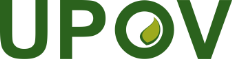 GInternationaler Verband zum Schutz von PflanzenzüchtungenVerwaltungs- und RechtsausschussFünfundsiebzigste Tagung
Genf, 31. Oktober 2018CAJ/75/6Original:  EnglischDatum:  16. August 2018VerweiszeichenErläuterungen zu:StatusUPOV/EXN/BRDBegriffsbestimmung des Züchters nach der Akte von 1991 des UPOV-ÜbereinkommensUPOV/EXN/BRD/1 im Oktober 2013 angenommenUPOV/EXN/CALBedingungen und Einschränkungen im Zusammenhang mit der Zustimmung des Züchters in bezug auf Vermehrungsmaterial nach dem UPOV-ÜbereinkommenUPOV/EXN/CAL/1 im Oktober 2010 angenommenDie Notwendigkeit einer Überarbeitung wird vom CAJ im Oktober 2018 geprüftUPOV/EXN/CANAufhebung des Züchterrechts nach dem UPOV-ÜbereinkommenUPOV/EXN/CAN/2 im Oktober 2015 angenommenUPOV/EXN/EDVIm wesentlichen abgeleitete Sorten nach der Akte von 1991 des UPOV ÜbereinkommensUPOV/EXN/EDV/2 im April 2017 angenommenDie Notwendigkeit einer Überarbeitung wird vom CAJ im Oktober 2018 geprüftUPOV/EXN/ENFWahrung der Züchterrechte nach dem UPOV-ÜbereinkommenUPOV/EXN/ENF/1 im Oktober 2009 angenommenUPOV/EXN/EXCAusnahmen vom Züchterrecht nach der  Akte von 1991 des UPOV ÜbereinkommensUPOV/EXN/EXC/1 im Oktober 2009 angenommenUPOV/EXN/GENGattungen und Arten, die nach der Akte von 1991 des UPOV-Übereinkommens geschützt werden müssenUPOV/EXN/GEN/1 im Oktober 2009 angenommenUPOV/EXN/HRVHandlungen in bezug auf Erntegut nach der Akte von 1991 des UPOV-ÜbereinkommensUPOV/EXN/HRV/1 im Oktober 2013 angenommenUPOV/EXN/NATInländerbehandlung nach der Akte von 1991 des UPOV-ÜbereinkommensUPOV/EXN/NAT/1 im Oktober 2009 angenommenUPOV/EXN/NOVNeuheit nach dem UPOV-ÜbereinkommenUPOV/EXN//NOV/1 im Oktober 2009 angenommenUPOV/EXN/NULNichtigkeit des Züchterrechts nach dem UPOV-ÜbereinkommenUPOV/EXN//NUL/2 im Oktober 2015 angenommenUPOV/EXN/PPMVermehrungsmaterial nach der Akte von 1991 des UPOV-ÜbereinkommensUPOV/EXN/PPM/1 im April 2017 angenommenUPOV/EXN/PRIPrioritätsrecht nach dem UPOV-ÜbereinkommenUPOV/EXN//PRI/1 im Oktober 2009 angenommenUPOV/EXN/PRPVorläufiger Schutz nach dem UPOV-ÜbereinkommenUPOV/EXN/PRP/1 im Oktober 2015 angenommenDie Notwendigkeit einer Überarbeitung wird vom CAJ im Oktober 2018 geprüftUPOV/EXN/VARBegriffsbestimmung der Sorte nach der Akte von 1991 des UPOV-ÜbereinkommensUPOV/EXN//VAR/1 im Oktober 2010 angenommenJüngstes VerweiszeichenINF-DokumenteStatusUPOV/INF-EXNListe der UPOV/INF-EXN-Dokumente und Datum der jüngsten AusgabeUPOV/INF-EXN/11 im Oktober 2017 angenommenUPOV/INF-EXN/12 Draft 1 vom Rat im November 2018 zu prüfenUPOV/INF/4Finanzordnung und ihre Durchführungsbestimmungen der UPOVUPOV/INF/4/4 im März 2015 angenommenUPOV/INF/4/5 Draft 1 vom Rat im November 2018 zu prüfenUPOV/INF/5UPOV-Musteramtsblatt für SortenschutzUPOV/INF/ im Oktober 1979 angenommenUPOV/INF/5/2 Draft 1 vom CAJ im Oktober 2018 zu prüfenUPOV/INF/6Anleitung zur Ausarbeitung von Rechtsvorschriften aufgrund der Akte von 1991 des UPOV-ÜbereinkommensUPOV/INF/6/5 im April 2017 angenommen
UPOV/INF/7Geschäftsordnung des RatesUPOV/INF/7 im Oktober 1982 angenommenUPOV/INF/8Vereinbarung zwischen der Weltorganisation für geistiges Eigentum und dem Internationalen Verband zum Schutz von PflanzenzüchtungenUPOV/INF/8 im November 1982 unterzeichnetUPOV/INF/9Abkommen zwischen dem Internationalen Verband zum Schutz von Pflanzenzüchtungen und dem Schweizerischen Bundesrat zur Regelung des rechtlichen Statuts dieses Verbandes in der Schweiz (Sitzabkommen)UPOV/INF/9 im November 1983 unterzeichnetUPOV/INF/10Interne ÜberarbeitungUPOV/INF/10/1 im Oktober 2010 angenommenUPOV/INF/12Erläuterungen zu Sortenbezeichnungen nach dem UPOV-ÜbereinkommenUPOV/INF/12/5 im Oktober 2015 angenommenUPOV/EXN/DEN/1 Draft 1 von der WG-DEN im Oktober 2018 zu prüfenUPOV/INF/13Anleitung zum Verfahren für den Beitritt zur UPOVUPOV/INF/13/1 im Oktober 2017 angenommenUPOV/INF/14Anleitung für UPOV-Mitglieder zum Verfahren für die Ratifizierung der oder den Beitritt zur Akte von 1991 des UPOV-ÜbereinkommensUPOV/INF/14/1 im Oktober 2009 angenommenUPOV/INF/15Anleitung über die laufenden Verpflichtungen der Verbandsmitglieder und die damit verbundenen NotifizierungenUPOV/INF/15/3 im März 2015 angenommen UPOV/INF/16Austauschbare SoftwareUPOV/INF/16/7 im Oktober 2017 angenommenUPOV/INF/16/8 Draft 1 vom CAJ und vom Rat im November 2018 zu prüfenUPOV/INF/17Richtlinien für die DNS-Profilierung: Auswahl molekularer Marker und Aufbau von Datenbanken („BMT-Richtlinien“)UPOV/INF/17/1 im Oktober 2010 angenommenUPOV/INF/18Etwaige Verwendung molekularer Marker bei der Prüfung der Unterscheidbarkeit, der Homogenität und der Beständigkeit (DUS)UPOV/INF/18/1 im Oktober 2011 angenommenUPOV/INF/19Regeln für die Erteilung des Beobachterstatus an Staaten, zwischenstaatliche Organisationen und internationale Nichtregierungsorganisationen bei UPOV-OrganenUPOV/INF/19/1 im November 2012 angenommenUPOV/INF/20Regeln für den Zugang zu UPOV-DokumentenUPOV/INF/20/1 im November 2012 angenommenUPOV/INF/21Alternative Mechanismen zur StreitbeilegungUPOV/INF/21/1 im November 2012 angenommenUPOV/INF/22Von Verbandsmitgliedern verwendete Software und Ausrüstung UPOV/INF/22/4 im Oktober 2017 angenommenUPOV/INF/22/5 Draft 1 vom CAJ und vom Rat im November 2018 zu prüfen